نموذج وصف المقرر((مراجعة البرنامج الاكاديمي))وصف المقرر 1- عمل بحوث احصائية تخدم جميع المجالات.2- تصميم استمارات استبانة احصائية تخدم جميع المجالات 3- عمل تخمينات وتقديرات يستفاد منها في التخطيط والتنبؤ بكافة المجالات4- تعلم مهارات الحاسوب المتوافقة مع علم الاحصاء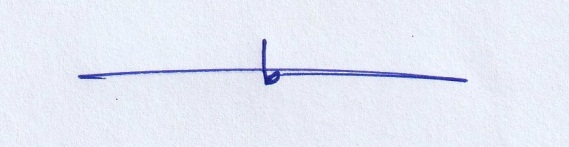 توقيع التدريسيالمؤسسة التعليميةوزارة التعليم العالي والبحث العلمي القسم العلمي / المركزقسم الاقتصاداسم / رمز المقرراحصاء1  - المرحلة الاولى  STB200 اشكال الحضور المتاحةمحاضرات الكترونية الفصل / السنة2020-2021الفصل الاول        عدد الساعات الدراسية (الكلي)15تاريخ اعداد هذا الوصف6/7/2021اهداف المقرر- تمكين الطالب من اكتساب المهارات الاساسية في علوم الاحصاء .                   2- تنمية وعي الطالب بأهمية دراسة المقاييس الاحصائية وتصميم استمارة البحث.3- تطوير مواقف الطلاب الايجابية تجاه تعلم اساسيات مفيدة ونافعة اكاديميا وعلميا وتطبيقيا. 4- تمكين الطالب من اكتساب الكفاءة المطلوبة من علم الاحصاء في مختلف المهن  .اهداف المقرر- تمكين الطالب من اكتساب المهارات الاساسية في علوم الاحصاء .                   2- تنمية وعي الطالب بأهمية دراسة المقاييس الاحصائية وتصميم استمارة البحث.3- تطوير مواقف الطلاب الايجابية تجاه تعلم اساسيات مفيدة ونافعة اكاديميا وعلميا وتطبيقيا. 4- تمكين الطالب من اكتساب الكفاءة المطلوبة من علم الاحصاء في مختلف المهن  .9- مخرجات المقرر وطرائق التعليم والتعلم والتقييمالاهداف المعرفية- تعلم حساب المؤشرات الاحصائية.- تنمية الاساسيات اللازمة لجمع المعلومات  وتصميم استمارة المقابلة وتعلم فن اختيار العينة  الأساسية .- تنمية الفهم و القدرة على حساب كافة المقاييس الاحصائية والاستفادة منها في مختلف المجالات. - ايجاد العلاقات بين المتغيرات المختلفة ومعرفة نوع الارتباط.ب-  الاهداف المهاراتية الخاصة بالمقرر	احاطة شاملة بعلوم الرياضيات والقوانين الاساسية والقواعد التي درست في سنوات الدراسة سابقا.طرائق التعليم والتعلممحاضراتحل تمارينمناقشات  تسجيلات صوتية طرائق التقييمالاختبارات الشفوية الاختبارات التحريريةج- الاهداف الوجدانية والقيمية      -  تمكين الطلاب  من مراجعه وترسيخ وتطوير وتعميق ما اكتسب  من مهارات   في المراحل الدراسية السابقة وتعلم حساب مقاييس احصائية ورسوم بيانية .تمكين الطلاب من الاعتماد على النفس في اجراء بحوث احصائية وامكانية   التقدير والتنبؤ لاعتمادها في التخطيط للسنوات القادمة .	السعي الى اكتساب التخصص العام  الى جانب الثقافة المعرفية والمنهجيةطرائق التعليم والتعلممحاضراتحل تمارينمناقشات  تسجيلات صوتيةطرائق التقييمامتحانات تحريريةامتحانات شفوية10- بنية المقرر10- بنية المقرر10- بنية المقرر10- بنية المقرر10- بنية المقرر10- بنية المقررالاسبوعالساعاتمخرجات التعلم المطلوبةاسم الوحدة /او الموضوعطريقة التعليمطريقة التقييم2رموز وتعابير  رياضية رمز المجموع  محاضرة اختبار شفوي2رمز الضرب التوافيق التباديل2مفاهيم ومصطلحاتتعريف علم الاحصاء انواعهاهميتهالطريقة الاحصائية في البحث العلمي2تصميم البحوثاسلوب جمع البياناتاسباب استخدام العينات 2المتغيرات العشوائية تعريف وانواع حل تمارين  2جمع البيانات مصادر البياناتتصميم الاستمارة الاحصائيةالنقاط التي تؤخذ في الاعتبار عند تصميم الاستمارةالاخطاء الاحصائية في  جمع البيانات2انواع العيناتالعينة العشوائية البسيطةالعينة العشوائية الطبقية2  العينة الاسلوبيةالعينة متعددة المراحل 2العينات غير الاحتمالية انواعها حل تمارين2عرض البياناتتكوين جدول توزبع تكراريالتكرار النسبي والمئوي التكرار المتجمع الصاعد والنازل 2العرض البياني والهندسيالاشرطة البيانيةالمستطيل البيانيالدائرة البيانية2المدرج التكراري المضلع التكراري المنحني التكراري2مقاييس النزعة المركزية الوسط الحسابي الوسط الحسابي المرجحالوسيط2المنوالالوسط الهندسي والوسط التوافقي والوسط التربيعي 2امتحان11- البنية التحتية11- البنية التحتيةالكتب المقررة المطلوبة الاحصاء للتخصصات الادارية والمحاسبية تاليف   د.ظافر حسين رشيد     وكمال علوان خلف      2 – المراجع               الرئيسية(المصادر)  introduction to statisticsDavid M. Lane. et al. الكتب والمراجع التي يوصي بيها (المجلات العلمية ،التقارير ،......)الراوي ، خاشع محمود  " المدخل الى الاحصاء " مطبعة جامعة الموصلالمراجع الالكترونية،مواقع الانترنيت.....https://mqaall.com/statistical-methods-scientific-research/ https://drive.google.com/file/d/0BxkYDn0AAh50dDVUTWVYeWVzbFk/view?resourcekey=0-_bnkJPNYRmFO2jHooemsGA 12- خطة تطوير المقرر الدراسيادخال مفردات  وامثلة وبيانات جديدة وفقا لمتطلبات البحث العلمي المتجدد.                                                                                                                                                                                                                                                                                                                                                                                                                                                                                                                                                         